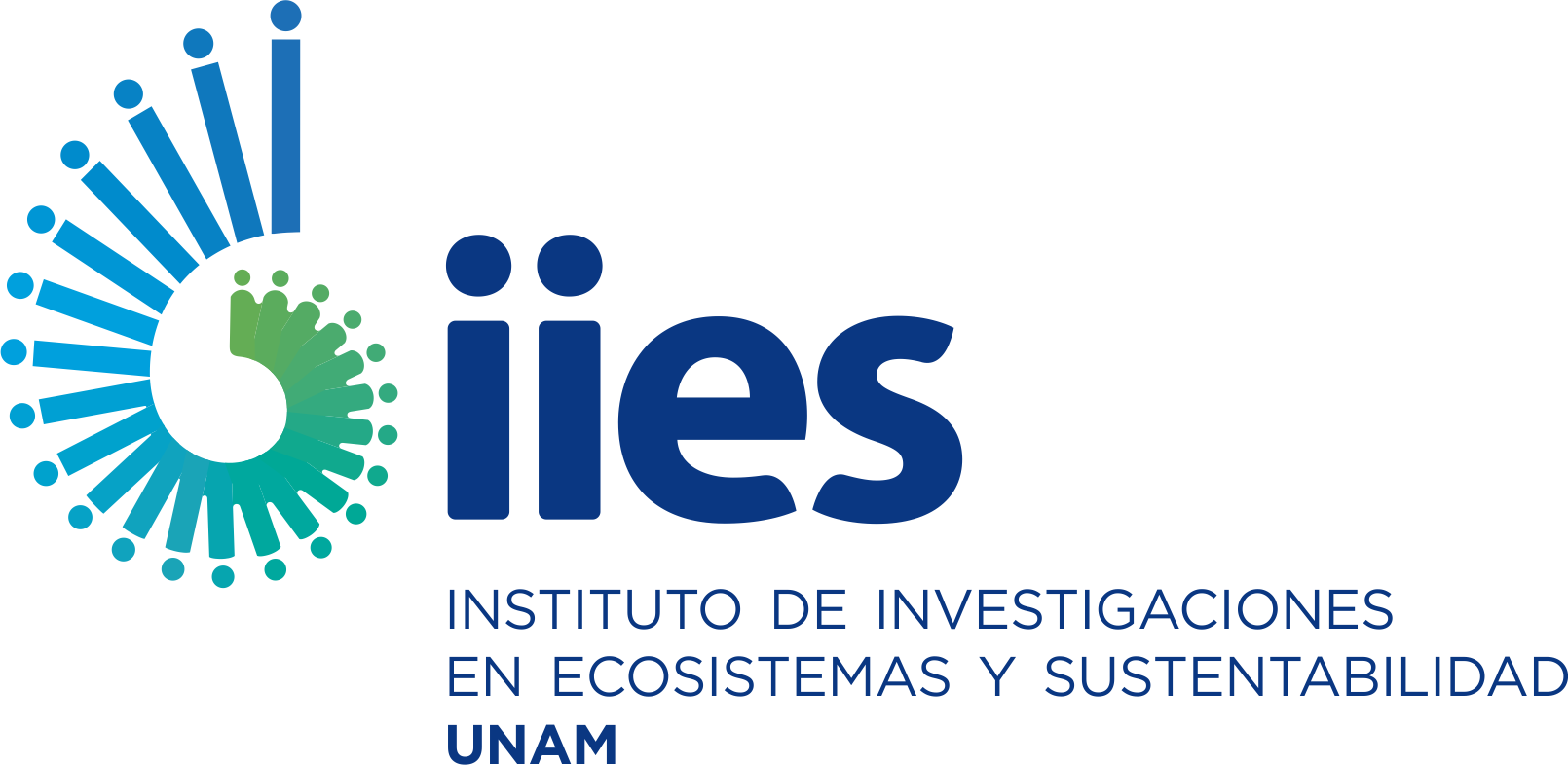 Solicitud de Honorarios/Salarios AsimilablesPrimer contrato. - solicitud en original, acta de nacimiento, curriculum vitae (1 cuartilla), comprobante de estudios, cédula de identificación fiscal, CURP y comprobante de domicilio. Si es asimilables a salarios, no se requiere cédula de identificación fiscal, pero es necesaria su constancia de inscripción al RFC expedida por la SHC. CONAHCyT y PAPIIT: Se rigen con los manuales operativos de cada uno de los programas.Subsecuentes contratos. - Copia de inscripción al RFC expedida por la SHC, CURP y Comprobante de domicilio actualizado (vigencia no mayor a 3 meses de expedición).NOTA:  Es importante que previo al último pago se entregue un informe de las actividades realizadas durante el periodo del contrato, con VoBo del investigador responsable del proyecto, de lo contario no se tramitará el último pago en tanto no se tenga el informe.Las áreas sombreadas son para uso exclusivo de la administraciónNombre FolioEmailFechaRFC con Homoclave:RFC con Homoclave:RFC con Homoclave:Grado AcadémicoGrado AcadémicoGrado AcadémicoGrado AcadémicoGrado AcadémicoGrado AcadémicoGrado AcadémicoGrado AcadémicoCURP:CURP:CURP:Descripción de actividad a desarrollar:Descripción de actividad a desarrollar:Descripción de actividad a desarrollar:Descripción de actividad a desarrollar:Descripción de actividad a desarrollar:A partir del (día, mes, año)A partir del (día, mes, año)A partir del (día, mes, año)A partir del (día, mes, año)A partir del (día, mes, año)A partir del (día, mes, año)A partir del (día, mes, año)A partir del (día, mes, año)A partir del (día, mes, año)al (día, mes, año)al (día, mes, año)al (día, mes, año)al (día, mes, año)al (día, mes, año)al (día, mes, año)al (día, mes, año)Período demeses y compromiso demeses y compromiso demeses y compromiso demeses y compromiso demeses y compromiso demeses y compromiso demeses y compromiso dehoras semana/meshoras semana/meshoras semana/meshoras semana/meshoras semana/meshoras semana/mesMonto mensual:   sin IVAMonto mensual:   sin IVAMonto mensual:   sin IVAMonto mensual:   sin IVAMonto mensual:   sin IVAMonto mensual:   sin IVAMonto mensual:   sin IVAMonto mensual:   sin IVA$$$$$$$con IVAcon IVAcon IVAcon IVAcon IVA$$$$$$Monto total:	sin IVAMonto total:	sin IVAMonto total:	sin IVAMonto total:	sin IVAMonto total:	sin IVAMonto total:	sin IVAMonto total:	sin IVAMonto total:	sin IVA$$$$$$$con IVAcon IVAcon IVAcon IVAcon IVA$$$$$$Con cargo a:Con cargo a:Con cargo a:Con cargo a:POPO(  )(  )(  )(  )(  )Ingresos ExtraordinariosIngresos ExtraordinariosIngresos ExtraordinariosIngresos ExtraordinariosIngresos ExtraordinariosIngresos Extraordinarios(  )(  )(  )(  )(  )CONAHCYT/DGAPACONAHCYT/DGAPA(  )(  )(  )(  )OtrosOtrosOtrosOtrosOtros(  )(  )Nombre del proyectoNombre del proyectoNombre del proyectoNombre del proyectoNombre del proyectoNombre del proyectoInvestigador ResponsableNombre y FirmaCuentaCódigo PresupuestalCuentaCódigo PresupuestalMonto totalMonto total$$AutorizaciónDr. Diego Rafael Pérez SalicrupDirectorAutorizaciónDr. Diego Rafael Pérez SalicrupDirector